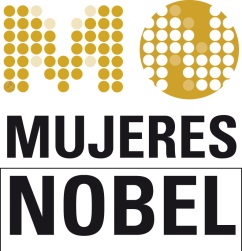 ACTIVIDADES Y PRECIOS · Visita guiada por una de las comisarias de la exposición dentro del horario del Museo*250 euros (Grupo de 20 personas máximo)· Visita guiada por una de las comisarias de la exposición fuera del horario del Museo*360 euros (grupo de 20 personas máximo)· Visita guiada por una de las comisarias fuera del horario del Museo  y alquiler de espacio para cóctel privado servido en la pasarela del museo (Horario recomendado de 19.00 h a 21.00 h.)1.400 euros (Grupo de 25 personas máximo)Se ruega reserva previa en el tel. 686519372Las visitas podrán realizarse en inglés* Horario del Museo:De martes a viernes / de 10.00 h a 17.00 h.Sábados, domingos y festivos / de 10.00 h a 20.00 h.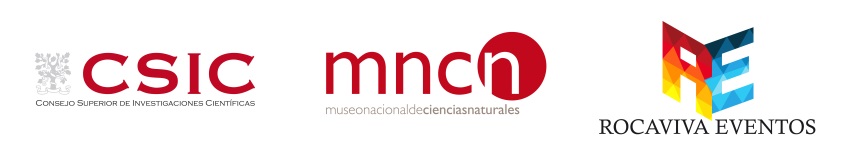 